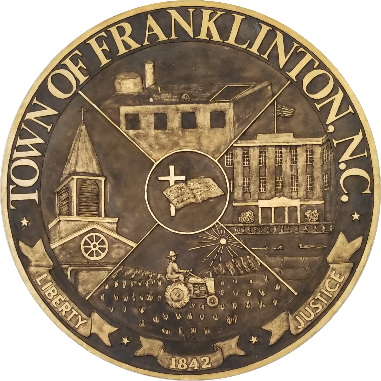 AGENDACall to Order								Mayor Art Wright	Minutes									April 28, 2022 -Special Meeting											May 2, 2022 – Special MeetingBalancing of the BudgetUpcoming MeetingsMay 17, 2022 – Regular Board of Commissioners Meeting at 7:00 PM at Town HallAdjournment